К 220-летию со дня рождения известного детского писателя В. Ф. Одоевского состоялся час сказок для дошколят «Сказок аромат пленит». Мероприятие началось со вступительного слова библиотекаря о деятельности писателя, который был необыкновенным человеком. Дети узнали, что Владимир Фёдорович увлекался науками, знал много языков, собирал и изучал русские народные песни, сам сочинял музыку и даже изобретал музыкальные инструменты, дружил с Пушкиным, Крыловым, Жуковским, Лермонтовым, Гоголем. Библиотекарь прочитала мальчишкам и девчонкам сказку «Мороз Иванович», провела конкурс «Морозные узоры».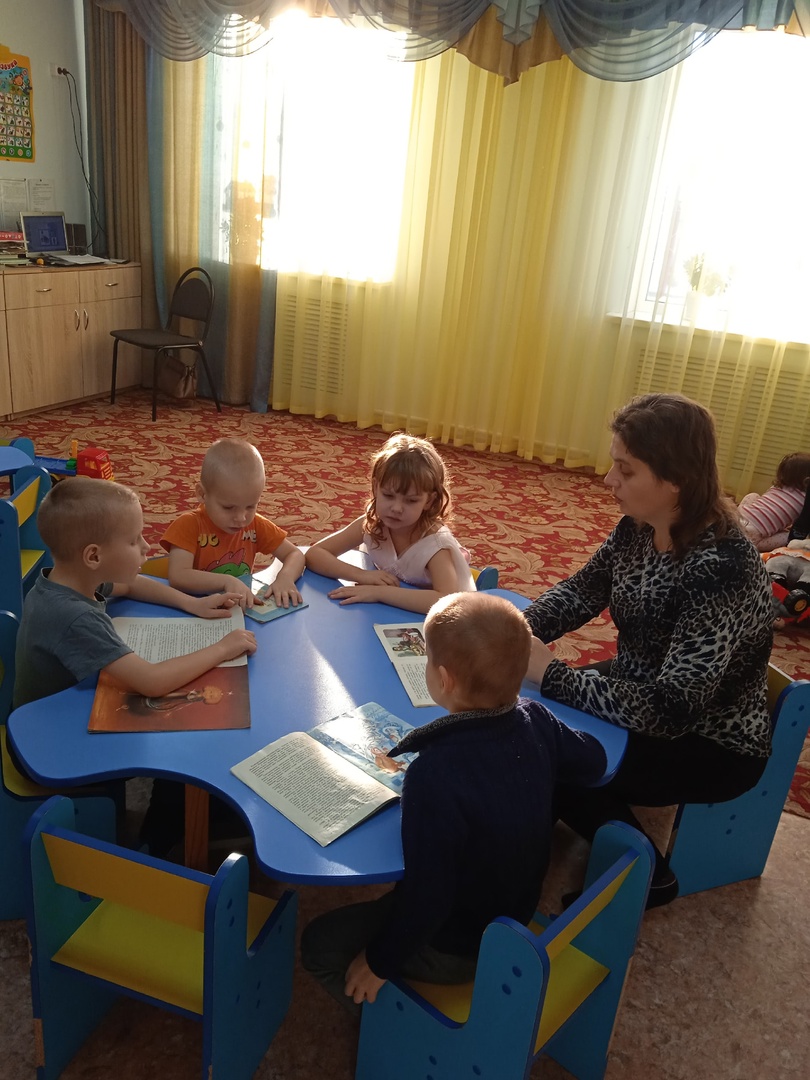 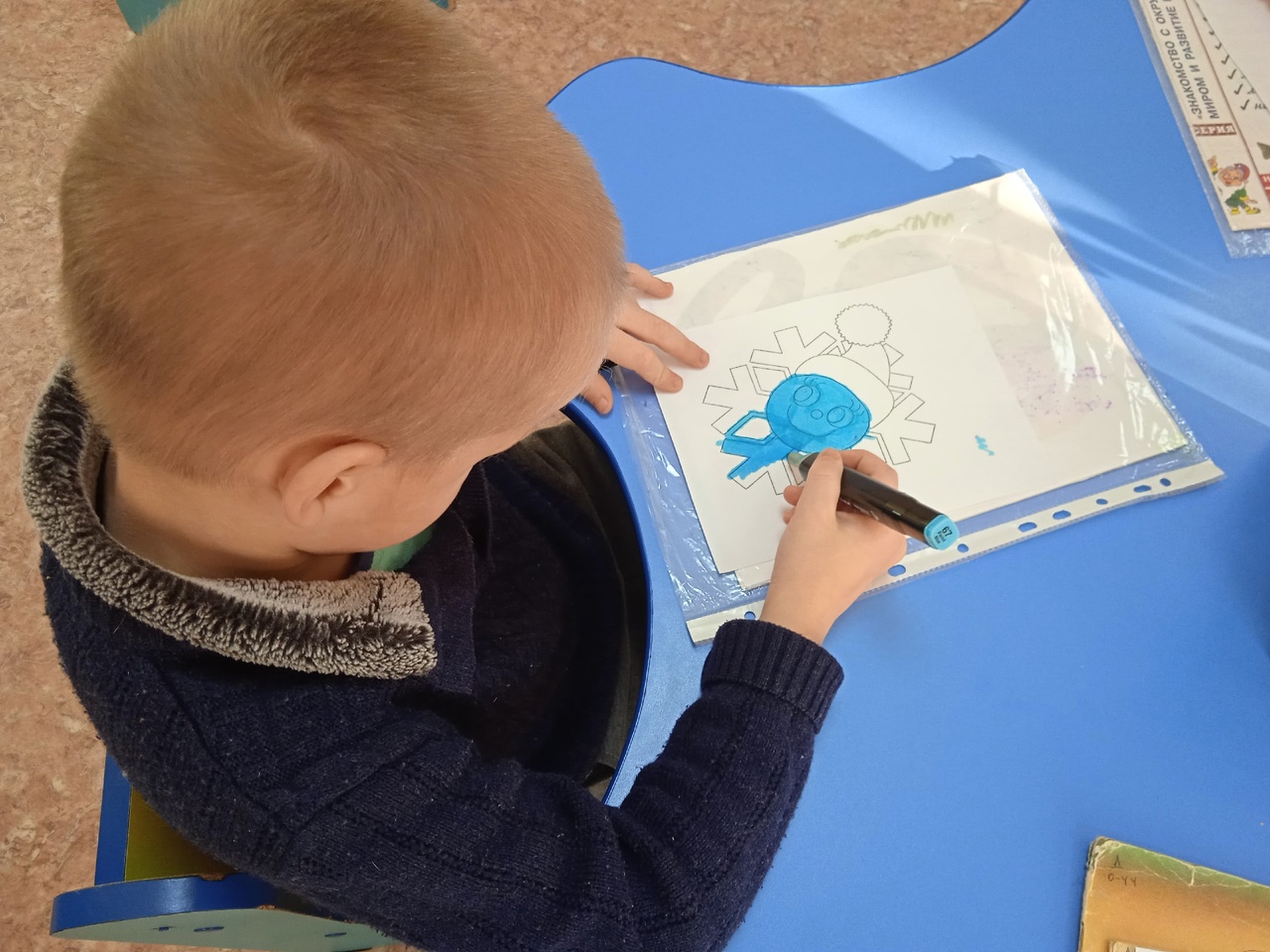 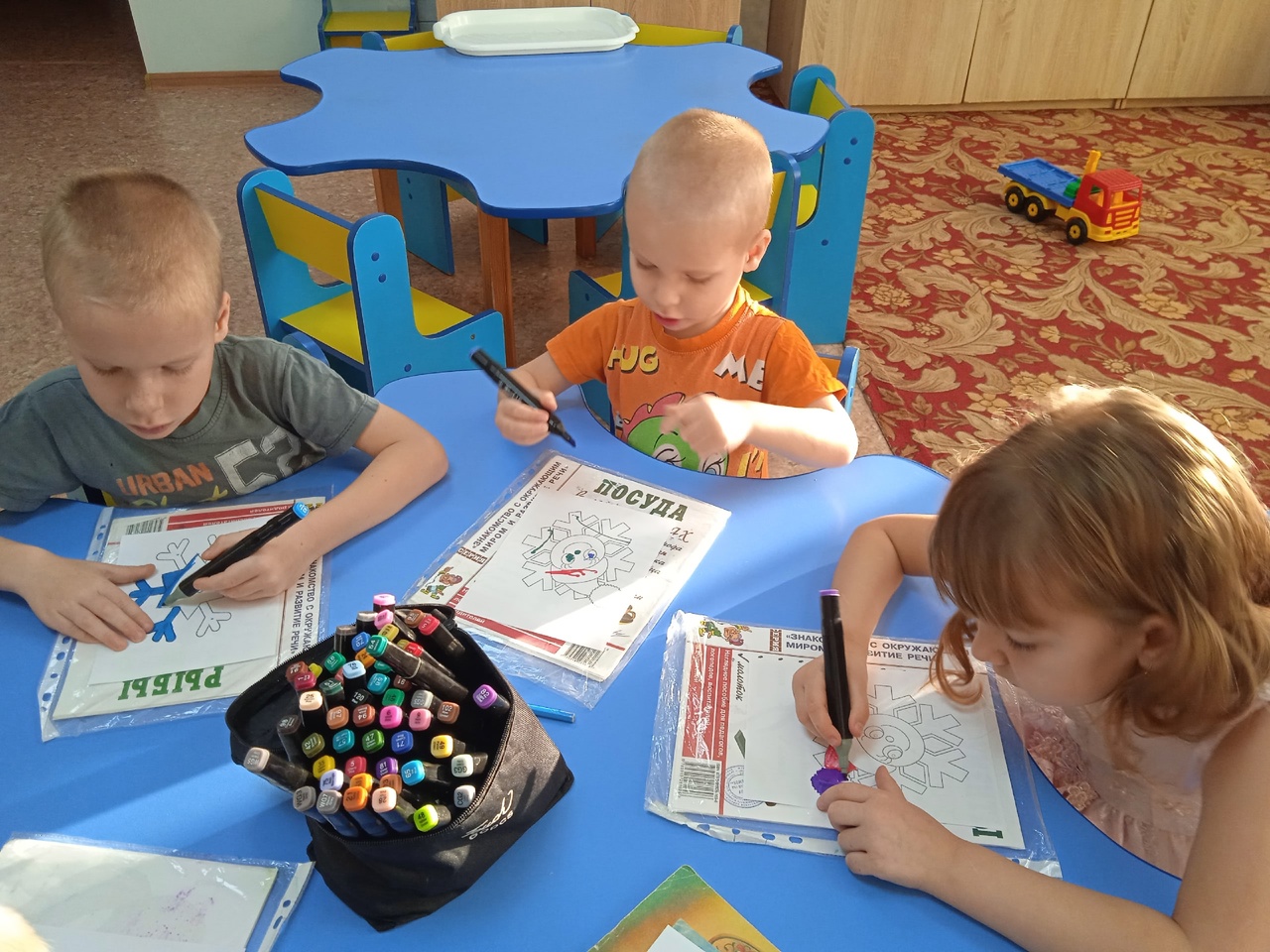 